Archdiocese of Birmingham in partnership with Staffordshire County Council‘Growing with Jesus’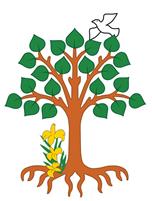 Cherry Orchard,Lichfield, WS14 9ANTel.  01543 263505E-mail: office@st-josephs-lichfield.staffs.sch.ukCLASS TEACHER – UP TO MPS 6 (NQTs welcome to apply)Required for 28th February 2022 or sooner if possibleFixed term contract until 31st August 2022 (with a possibility of review)The Governors of St Joseph’s are seeking to appoint an enthusiastic, inspirational and effective class teacher with a passion for teaching and learning.  The ideal candidate will be a practising Catholic or fully committed to supporting the Catholic ethos of our school.The successful applicant will: Be able to contribute to or support the Catholic ethos of the school.Be an outstanding classroom practitioner. Be committed to raising achievement for our children. Have high expectations. Have excellent behaviour management strategies.Have the vision and drive to help raise standards.Be open to new ideas and willing to try new projects.Be able to use IT skills to teach in school or remotely.Be able to work effectively as part of a team.Closing Date: 	Wednesday, 8th December 2021 (midday)Interviews: 	Monday 13th December 2021Application forms and further details are available from www.stjosephslichfield.org.uk and must be made using the correct CES application form.  Applications are expected to be emailed to office@st-josephs-lichfield.staffs.sch.uk . Applicants are warmly encouraged to make an appointment to visit the school by contacting Emma Tonks on 01543 263505.  Candidates who are shortlisted will be informed by telephone or e-mail.  As part of the interview process, and in light of the current challenging circumstances, candidates will be observed teaching at St Joseph’s."This school is committed to safeguarding and promoting the welfare of children and young people/vulnerable adults and expect all staff and volunteers to share this commitment" This position is subject to a criminal records check from the Disclosure and Barring Service which will require you to disclose details of all unspent and unfiltered spent reprimands, formal warnings, cautions and convictions in your application form.